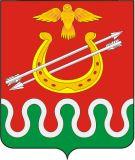 Администрация Боготольского районаКрасноярского краяПОСТАНОВЛЕНИЕг. Боготол«10» августа 2015 г.								№ 409-пОб определении специальных мест для размещения печатных агитационных материалов по выборам 13 сентября 2015 года депутатов Боготольского районного Совета депутатов Красноярского краяВ соответствии с п. 7 ст. 41 Закона Красноярского края № от 02.10.2003 года № 8-1411 «О выборах в органы местного самоуправления Красноярского края», по предложению избирательной комиссии муниципального образования Боготольский район Красноярского края, руководствуясь Уставом Боготольского района Красноярского края, ПОСТАНОВЛЯЮ:1. Определить на территории Боготольского района специальные места для размещения печатных предвыборных агитационных материалов при проведении выборов депутатов Боготольского районного Совета депутатов Красноярского края согласно приложению к настоящему постановлению.2. Печатные агитационные материалы могут вывешиваться (расклеиваться, размещаться) в помещениях, на зданиях, сооружениях и иных объектах  только с согласия и на условиях собственников, владельцев указанных объектов.3. Запрещается вывешивать (расклеивать, размещать) печатные агитационные материалы на памятниках, обелисках, зданиях, сооружениях и в помещениях, имеющих историческую, культурную или архитектурную ценность, а также в зданиях, в которых размещены избирательные комиссии, помещения для голосования, и на расстоянии менее 50 метров от входа в них. Согласно п. 5.12 Кодекса «Об административных правонарушениях» размещение печатных агитационных материалов в местах, где это запрещено федеральным законом, либо размещение этих материалов в помещениях, зданиях, на сооружениях и иных объектах без разрешения собственников или владельцев указанных объектов - влечет наложение административного штрафа на граждан в размере от пятисот до одной тысячи рублей; на должностных лиц - от одной тысячи пятисот до двух тысяч рублей; на юридических лиц - от двадцати тысяч до тридцати тысяч рублей.4. Заместителю главы администрации по социальным, организационным вопросам и общественно-политической работе Недосекину Г.А. и главам сельсоветов района обеспечить:4.1. Возможность свободного подхода избирателей к специальным местам размещения печатных предвыборных агитационных материалов;4.2. Своевременную уборку (расчистку) территории в местах размещения информационных стендов (досок объявлений);4.3. После окончания избирательной кампании обеспечить контроль за очисткой мест, выделяемых для размещения агитационных печатных материалов.5. Разместить настоящее постановление на официальном сайте Боготольского района www.bogotol-r.ru и опубликовать в средствах массовой информации.6. Контроль за исполнением настоящего постановления возложить на заместителя главы администрации по социальным, организационным вопросам и общественно - политической работе Недосекина Г.А.7. Постановление вступает в силу в день, следующий за днем его официального опубликования.И.о.главы администрацииБоготольского района 							Н.В. БакуневичПриложениек постановлению администрацииБоготольского районаот 10.08.2015 г. № 409-пПЕРЕЧЕНЬспециальных мест для размещения предвыборных печатных агитационных материалов по выборам депутатов Боготольского городского Совета депутатов пятого созываИзбирательный участок № 945с. Александровка, ул. Кирова, стена здания магазина «Сельмаг»(по согласованию)Избирательный участок № 946с. Боготол, ул. Советская, 3, информационный щитИзбирательный участок № 947д. Владимировка, ул. Первомайская, 14а, информационный щитИзбирательный участок № 948п. Орга, ул. 60лет Октября около магазина «Оргинский», информационный щитИзбирательный участок № 949ул. с. Медяково, ул. Мира, 7, информационный щитИзбирательный участок № 950с. Большая Косуль, ул. Ленина, 101, стена здания магазина «Гармония» (по согласованию)с. Большая Косуль, ул. Лесная, 11а, стена здания магазина «Дубравушка» по согласованию)Избирательный участок № 951с. Каштан, ул. Центральная информационный щитИзбирательный участок № 953с. Вагино, ул. Советская, д. 2а, стена здания торгового павильона Спирина В.Б. (по согласованию);с. Вагино, ул. Кооперативная, 68а, стена здания торгового павильона Спирина В.Б. (по согласованию);д. Павловка, ул. Первомайская, 21,стена зданияторгового павильона(по согласованию);Избирательный участок № 954д. Ильинка, ул. Северная, 6, стена здания магазина ИП Фатеевой (по согласованию)Избирательный участок № 955д. Дмитриевка, ул. Октябрьская, 33, стена здания магазина(по согласованию)Избирательный участок № 956д. Коробейниково, ул. Сибирская, 10, стена здания магазина ИП Тукоева(по согласованию)Избирательный участок № 957с. Красный Завод, ул. Советская, 86, Муниципальное бюджетное учреждение культуры «Централизованная клубная система» с. Большая Косуль;с. Красный Завод, ул. Центральная, 3, доска объявлений у магазина «Центральный»Избирательный участок № 958д. Красная Речка, ул. Тактовая, 89, Муниципальное бюджетное учреждение культуры «Централизованная клубная система» с. Красный Завод Сельский клуб д. Красная Речка филиал №1;д. Красная Речка, ул. Трактовая, 52, доска объявлений у магазина «Калинка»по согласованию)Избирательный участок № 959с. Критово, ул. Гагарина, 1а, стена здания магазина «Рябинушка» (по согласованию);с. Критово, ул. Школьная 56а, стена здания магазина ИП Эдельвейс (по согласованию);автобусная остановка возле больницы;автобусная остановка возле железнодорожного переездаИзбирательный участок № 960д. Гнетово, автобусная остановка;Избирательный участок № 962ст. Вагино, ул. Северная 15-1, стена здания магазина  Избирательный участок № 963п. Чайковский, ул. Советская, 8, Муниципальное бюджетное учреждение культуры «Централизованная клубная система» п. ЧайковскийИзбирательный участок № 964д. Шулдат, фельдшерско-акушерский клубИзбирательный участок № 965д. Булатово, ул. Центральная,37,Сельский клуб д. Булатово, филиал №1;автобусная остановкаИзбирательный участок № 966д. Вишняково – Катеюл, ул. Черемушки здание водокачки;Избирательный участок № 967с. Юрьевка, ул. Рабочая, 18, здание Муниципальное бюджетное учреждение культуры «Централизованная клубная система» с. Юрьевка;автомобильная остановка ул. ЦентральнаяИзбирательный участок № 968д. Березовка, здание водокачкиИзбирательный участок № 969д. Георгиевка, здание водокачкиИзбирательный участок № 970д. Лебедевка, остановка ул. Верхняя